ขั้นตอนการขอข้อมูลข่าวสาร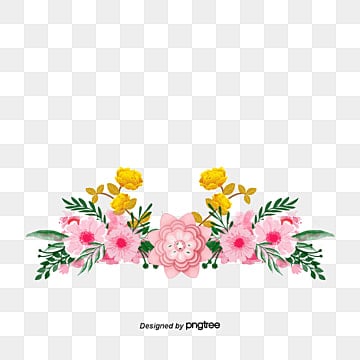 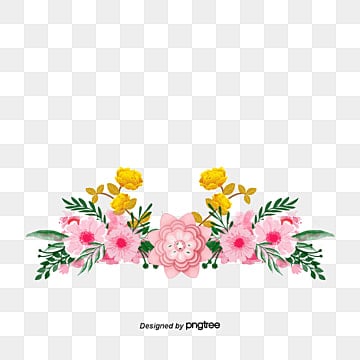 ของศูนย์ข้อมูลข่าวสารองค์การบริหารส่วนตำบลเขาไพรขั้นตอนที่ 1 กรอกแบบฟอร์มการขอใช้บริการข้อมูลข่าวสาร เพื่อยื่นต่อเจ้าหน้าที่ขั้นตอนที่ 2 2.1 การตรวจสอบข้อมูลด้วยตนเอง หรือขอให้เจ้าหน้าที่ ช่วยแนะนำหรือค้นหาให้มีข้อมูลในศูนย์ : ตรวจสอบเอกสารที่มีอยู่ในศูนย์ข้อมูลข่าวสารไม่มีข้อมูลในศูนย์ : ติดต่อประสานงานหน่วยงานภายในองค์การบริหารส่วนตำบลที่รับผิดชอบข้อมูล และพาไปพบเจ้าหน้าที่ด้วยตนเอง2.2 กรณีที่ศูนย์ข้อมูลข่าวสารไม่มีข้อมูลและหน่วยงานภายใน อบต. ก็ไม่มีข้อมูลที่ร้องขอเจ้าหน้าที่จะแนะนำให้ไปที่หน่วยงานที่เกี่ยวข้อง2.3 การขอข้อมูลจากโทร./โทรสาร 075-290869กรณี ผู้ให้ข้อมูล-ข้อมูลที่เกี่ยวกับบุคคลงานทรัพยากรบุคคล-ข้อมูลที่เกี่ยวกับการจัดซื้อ งานพัสดุและทรัพย์สิน ข้อมูลที่เกี่ยวข้องกับกฎหมาย งานนิติการ-ข้อมูลที่เกี่ยวกับภารกิจทั่วไป เจ้าหน้าที่ ภายในศูนย์ข้อมูลข่าวสาร (งานธุรการ)2.4 การส่งข้อมูลทางโทรสาร 075-290869 (บริการข้อมูลที่มีจำนวนไม่มาก)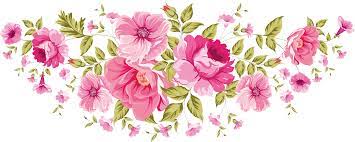 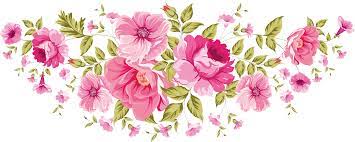 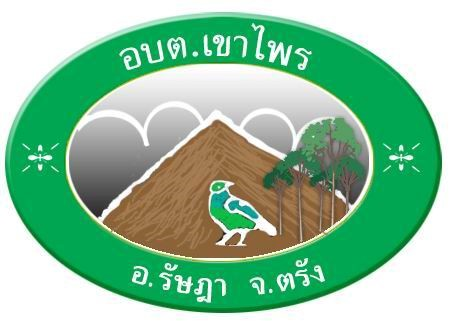 จัดทำโดยองค์การบริหารส่วนตำบลเขาไพรอำเภอรัษฎา  จังหวัดตรังwww.Khaoprai.go.thผ่านทาง facebook/Lineโทร./โทรสาร 075-290869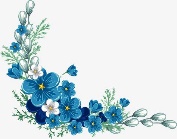 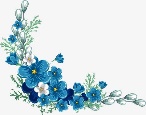 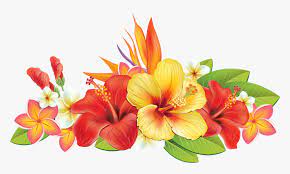 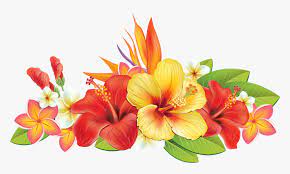 เจ้าหน้าที่ของรัฐผู้รับผิดชอบ ซึ่งเจ้าหน้าที่ต้องพิจารณา โดยไม่ชักช้า6. สิทธิร้องเรียน ตามมาตรา 13 แห่ง พ.ร.บ.ข้อมูลข่าวสารของราชการฯ บุคคลใดเห็นว่า หน่วยงานของรัฐไม่ปฏิบัติตามพระราชบัญญัตินี้ หรือปฏิบัติหน้าที่ล่าช้า หรือไม่ได้รับความสะดวก ผู้นั้นมีสิทธิร้องเรียนต่อคณะกรรมการข้อมูลข่าวสารได้เว้น แต่เป็นเรื่องเกี่ยวกับการมี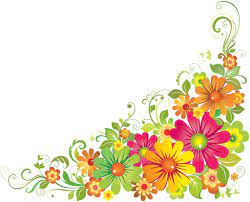 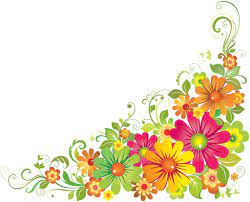 